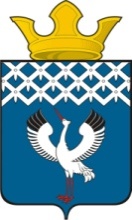 Администрациямуниципального образованияБайкаловского сельского поселенияПротокол  публичных слушанийДокладчик   Глухих П.А.- главный специалист, администрации муниципального образования  Байкаловский  муниципальный  район.                                                  От жителей Байкаловского сельского поселения присутствуют 3 человека.         Повестка дня о внесении изменений в Правила землепользования и застройки муниципального образования Байкаловского сельского поселения Байкаловский муниципальный район Свердловской области части изменения наименования зон земельного участка с Ж-3 (зона среднеэтажных многоквартирных жилых домов) на  Ж-1 (зона жилых домов усадебного типа) с разрешенным использованием – индивидуальные жилые дома с земельными участками для ведения личного подсобного хозяйства в отношении земельного участка, расположенного в  Свердловская область, с. Байкалово, ул. Мальгина,  дом № 147в,  кадастровый номер земельного участка 66:05:2601002:1367.                                                         Слушали:Глухих П.А – на территории муниципального образования Байкаловского сельского поселения разработаны Правила  землепользования и застройки применительно  населенных пунктов муниципального образования Байкаловского сельского поселения, в которых  устанавливаются территориальные зоны, градостроительные регламенты, порядок применения и внесения в них изменений.Организационный комитет начал свою работу 01.03.2019 года. Прием заявок осуществлялся каждый день до 16 часов 30.04.2019 года включительно по адресу: с. Байкалово, ул. Революции, 21, кабинет № 2, письменных предложений по изменению наименований зон в Правила землепользования и застройки на территории муниципального образования  Байкаловского сельского поселения в границах населенных  пунктов не поступило. Здесь сегодня присутствуют заинтересованные жители поселения, которые  в соответствии с Положением «О порядке организации и  проведения публичных слушаний в муниципальном образовании Байкаловском сельском поселении» также могут участвовать в проведении предварительных слушаний. Таким образом, начинаем процедуру проведения публичных слушаний.Нам необходимо внести изменения в  наименования зон земельного участка с Ж-3 (зона среднеэтажных многоквартирных жилых домов) на  Ж-1 (зона жилых домов усадебного типа) с разрешенным использованием – индивидуальные жилые дома с земельными участками для ведения личного подсобного хозяйства в отношении земельного участка, расположенного в  Свердловская область, с. Байкалово, ул. Мальгина,  дом № 147в,  кадастровый номер земельного участка 66:05:2601002:1367, так как зона Ж-3 не предусматривает данного разрешенного использования.            Заслушав на публичных слушаниях выступления докладчика и обсудив спорные вопросы внесения изменений в зон земельного участка с Ж-3 (зона среднеэтажных многоквартирных жилых домов) на  Ж-1 (зона жилых домов усадебного типа) с разрешенным использованием – индивидуальные жилые дома с земельными участками для ведения личного подсобного хозяйства в отношении земельного участка, расположенного в  Свердловская область, с. Байкалово, ул. Мальгина,  дом № 147в,  кадастровый номер земельного участка 66:05:2601002:1367.Решили:	- Внести изменения наименования зон земельного участка с Ж-3 (зона среднеэтажных многоквартирных жилых домов) на  Ж-1 (зона жилых домов усадебного типа) с разрешенным использованием – индивидуальные жилые дома с земельными участками для ведения личного подсобного хозяйства в отношении земельного участка, расположенного в  Свердловская область, с. Байкалово, ул. Мальгина,  дом № 147в,  кадастровый номер земельного участка 66:05:2601002:1367, в связи с тем, что зона Ж-3 не предусматривает данного разрешенного использования.Председатель публичных слушаний                                        		             Д.В.Лыжин			    Секретарь публичных слушаний	                                                             И.А. Намятов                                                         					     от 06.05.2019  годас. Байкалово   Состав организационного комитета:Члены:-Лыжин Д.В. - глава администрации муниципального  образования Байкаловского сельского поселения;- Глухих П.А. – главный специалист, по Байкаловскому муниципальному району;- секретарь:- Намятов И.А. – специалист 1 категории администрации муниципального образования Байкаловского сельского поселения.